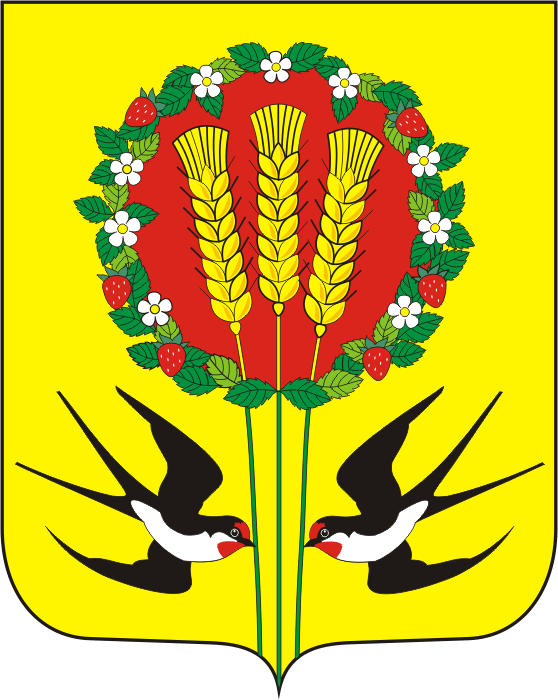       На основании пункта 22 части 1 статьи 5 Устава муниципального образования Кубанский сельсовет Переволоцкого района Оренбургской области, в соответствии с Постановлением «Об утверждении административного регламента по предоставлению муниципальной услуги «Присвоение  и или (уточнение) адреса  объекту капитального строительства, незавершенного строительства» № 20-п от 28.06.2012 года, распоряжения № 09 от 02.04.2008 г «Об упорядочении адресов»Считать правильным адрес жилого дома, принадлежащего Герасименко Ольге Михайловне, 07.10.1938 г.р.  на основании св-ва о государственной регистрации права 56АА №484413 от 23.04.2008 г. : Оренбургская область Переволоцкий район, село Кубанка, ул.Советская, д. 4 кв.1.Постановление вступает в силу со дня его подписания.Глава администрации                                                                           А.В. ШопинРазослано: администрации Кубанского сельсовета, земельная кадастровая палата, учреждение юстиции, прокуратура.АДМИНИСТРАЦИЯ
МУНИЦИПАЛЬНОГО ОБРАЗОВАНИЯКУБАНСКИЙ СЕЛЬСОВЕТПЕРЕВОЛОЦКИЙ РАЙОНОРЕНБУРГСКОЙ ОБЛАСТИПОСТАНОВЛЕНИЕ            От 24.01.2017 г  № 4-ПОб уточнении почтового адреса 